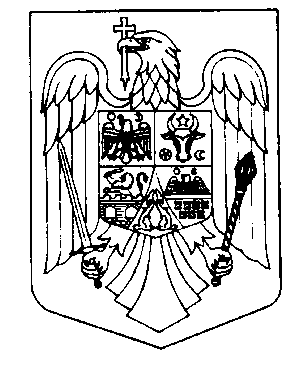 G U V E R N U L  R O M Â N I E IORDONANŢĂ DE URGENŢĂpentru prorogarea unor termene privind stabilirea unor măsuri pentru asigurarea facilităților la transport pentru anumite categorii de persoaneAvând în vedere necesitatea asigurării facilităţilor la transport pentru persoanele care beneficiază de acest drept, potrivit legii,      luând în considerare faptul că în cardul naţional de asigurări de sănătate nu a fost cuprinsă partiția pentru transport     ţinând seama de faptul că persoanele îndreptăţite mai pot beneficia de facilităţi la transport pe baza tichetelor de călătorie gratuite sau a taloanelor speciale de călătorie numai până la data de 31 decembrie 2019,      constatând că situaţia actuală reclamă o intervenţie imediată pentru asigurarea în continuare a facilităţilor la transport prin utilizarea în această perioadă a tichetelor de călătorie gratuite sau a taloanelor speciale de călătorie,      ţinând seama de faptul că neadoptarea acestei măsuri ar conduce, începând cu data de 1 ianuarie 2020, la imposibilitatea asigurării facilităţilor la transport pentru persoanele care beneficiază de acest drept, potrivit legii, pe baza tichetelor/taloanelor de călătorie,    în considerarea faptului că toate aceste elemente vizează interesul public şi constituie situaţii extraordinare a căror reglementare nu poate fi amânată,      în temeiul art. 115 alin. (4) din Constituţia României, republicată,
Guvernul României adoptă prezenta ordonanță de urgență. Art. I. -   Termenul prevăzut la art. V şi VII din Ordonanţa Guvernului nr. 8/2011 pentru modificarea şi completarea legislaţiei cu privire la eliberarea, gestionarea şi monitorizarea documentelor de călătorie acordate pensionarilor, veteranilor de război şi văduvelor de război, publicată în Monitorul Oficial al României, Partea I, nr. 78 din 31 ianuarie 2011, aprobată cu modificări prin Legea nr. 211/2012, cu modificările ulterioare, se prorogă până la data de 31 decembrie 2021.     Art. II. -   Termenul prevăzut la alin. (2) al articolului unic din Ordonanţa Guvernului nr. 4/2013 pentru abrogarea unor prevederi din Legea nr. 211/2012 privind aprobarea Ordonanţei Guvernului nr. 8/2011 pentru modificarea şi completarea legislaţiei cu privire la eliberarea, gestionarea şi monitorizarea documentelor de călătorie acordate pensionarilor, veteranilor de război şi văduvelor de război, publicată în Monitorul Oficial al României, Partea I, nr. 43 din 19 ianuarie 2013, aprobată cu modificări prin Legea nr. 112/2013, cu modificările ulterioare, se prorogă până la data de 1 ianuarie 2020.PRIM-MINISTRU
VASILICA – VIORICA DĂNCILĂ